Муниципальное автономное дошкольное образовательное учреждение «Центр развития ребенка«Детский сад № 11 г. Добрянка»Муниципальный этап  конкурса «Учитель года-2014»Номинация «Педагог дошкольного образовательного учреждения»Конспект непосредственно образовательной деятельностипо   теме:«Дорогою добра»Подготовительная к школе  группа (6-7 лет).Разработала: воспитательЧетина Елена ГеоргиевнаДобрянка, 2013 год.Конспект непосредственно – образовательной деятельности по теме « Дорогою добра».Возрастная группа: подготовительная к школе группа (6 – 7) Образовательная область: «Социализация» примерной основной общеобразовательной программы дошкольного образования «Детство» Интеграция образовательных областей: «Коммуникация», «Художественное творчество», «Труд».Цель: Сформировать у детей представления о нравственных качествах человека:  доброта, вежливость.Программное содержание:Образовательные задачи: Формировать у  детей умение отвечать  на вопрос взрослого полным ответом, обосновывая свою точку зрения («Я думаю…», « Мне кажется…», «Я считаю…»).Обогащать игровой опыт детей на основе участия в интегративной деятельности (речевой, продуктивной).Обогащать активный словарь детей.Развивающие задачи: Развивать у детей умение анализировать свое поведение  и поступки окружающих людей.Развивать у детей произвольное внимание и логическое мышление, связную речь. Совершенствовать игровые навыки детей. Развивать мелкую моторику.Совершенствовать стиль партнерских отношений.Развивать самостоятельность, творчество, фантазию.Воспитательные задачи: Расширять  представления детей о нравственных качествах человека : доброта, вежливость. Способствовать развитию у детей желания быть добрыми и совершать добрые поступки, прийти на помощь малышам. Воспитывать умение  работать в парах, договариваться друг с другом, распределять обязанности между собой.Материал и оборудование:Макет телевизора; Сюжетные картинки из серии « Что такое хорошо и что такое плохо»; Музыкальная запись; Бусинки; Заготовки  к игрушкам – забавам для малышей: пластиковые ложки, кусочки ткани, самоклеющиеся глазки, ушки из бумаги для зайчика, шерстяные нитки для волос кукол, клей, пластилин; Вывески названий улиц.Формы работы: Коллективная, подгрупповая, индивидуальнаяМетоды: Словесные, наглядные, игровые, практические.Приемы: Мотивация, игра, вопросы детям, образец (продуктивной деятельности).Прогнозируемый результат: Средством достижения поставленной цели НОД по теме «Дорогою добра» предполагается интеграция образовательных областей: «Социализация», «Коммуникация», «Художественное творчество», «Труд». В процессе НОД предполагается провести работу по воспитанию у детей нравственных качеств «доброта», «вежливость», умению анализировать и оценивать собственные поступки и  окружающих людей.Также будут решены задачи развития совместной игры, умения работать в группе, желания прийти на помощь малышам, развития активного словаря детей и мелкой моторики.Источники информации:А.Лопатина, М.Скребцова «Начала мудрости»  Москва 2002 год.А.Лопатина, М.Скребцова. « Нравственное воспитание» Москва 2007г.Н.В.Микляева «Социально-нравственное воспитание детей от 5 до 7 лет». Москва 2009г.Примерная основная общеобразовательная  программа дошкольного образования «Детство»;Содержание образовательной деятельности.Части занятияДеятельность педагогаДеятельность детейI Мотивационно – вводная частьБеседа: “Добро, доброта”.II частьОсновная.Улица«Вежливых слов»Улица«Добрых поступков»Д/и “Телевизор”. (Работа по сюжетным картинкам«Бюро добрых дел».«Добраямастерская».Продуктивная деятельностьIII частьЗаключительная.Рефлексия: Игра “Пирамида     добра”. Здравствуйте, ребята! - Ребята, давайте вначале подарим друг другу хорошее настроение. Повторяйте за мной:Тому, кто справа, улыбнись,Тому, кто слева, улыбнись,Тому, кто справа, руку дай.Тому, кто слева, руку дай.И в центр круга ты шагай,С друзьями вместе ты шагай.Но вот, закончилась игра,И снова доброта пришла!Я желаю, чтобы сегодня у нас с вами было все по-доброму, замечательно и приглашаю вас расположиться как вам удобно. Пусть вам будет комфортно и удобно.Ребята, сегодня в почтовом ящике лежало письмо для вашей группы. Давайте его откроем и прочитаем. ( открываю конверт и читаю)Здравствуйте, ребята!Пишет вам воспитатель младшей группы. У нас ребята маленькие, утром плачут, у них плохое настроение. Утром здороваться не хотят, вечером до свидания не говорят и не умеют дружно играть. Помогите нам, пожалуйста, научить наших деток быть добрыми и вежливыми.С уважением Ольга НиколаевнаРебята, как вы думаете, мы можем помочь Ольге Николаевне?А вы знаете, что такое “добро”?Обобщение ответов детей воспитателем.Знаете, а добро бывает разное: Одно добро - это сокровища: драгоценности, книги, картины, игрушки. Такое добро можно увидеть и даже руками потрогать.Другое добро - можно услышать - это музыка, задушевные стихи, нежные слова. Но есть такое добро, которое должен иметь каждый человек. И вы, и я, и ваши родители.Как вы думаете: что это за добро? Каждый человек должен иметь доброе сердце, добрую душу, добрые слова, чтобы всем помогать, жалеть тех, кто попал в беду и конечно всех любить!А как говорят  о таких людях? Какие они?Как можно увидеть: добрый человек или нет?С каким человеком приятно общаться: добрым или злым?А как вы думаете, такое добро можно потрогать руками?А оно имеет запах, вкус?Обобщение воспитателем.Действительно, такое добро можно только почувствовать сердцем.Ну, что ребята, поможем малышам? Научим их быть добрыми, вежливыми? Но для этого нам надо отправиться в Страну Добрых дел. Давайте  возьмем мы с собой сундучок, может что-то полезное для малышей будет в той Стране. Готовы к отправлению?Тогда вставайте в круг и повторяйте за мной.В волшебную страну попасть легко,Не надо ехать далеко.Зажмурь глаза и сделай шаг,Теперь в ладоши хлопнем так:Один хлопок, еще хлопок.Мы здесь! Открой глаза, дружок!Ребята, мы с вами очутились в Стране Добрых дел на улице « Вежливых слов».Посмотрите, здесь повсюду лежат бусинки, зачем они здесь? Я, кажется, догадалась, это были бусы  вежливых слов. Как еще называют эти  слова? – волшебными. Да, ребята, услышав такие слова, на душе становится радостнее, теплее. Давайте их соберем, Нанизывая бусинки на эту ниточку,  вы будете называть вежливые слова и увидим, что из этого получится.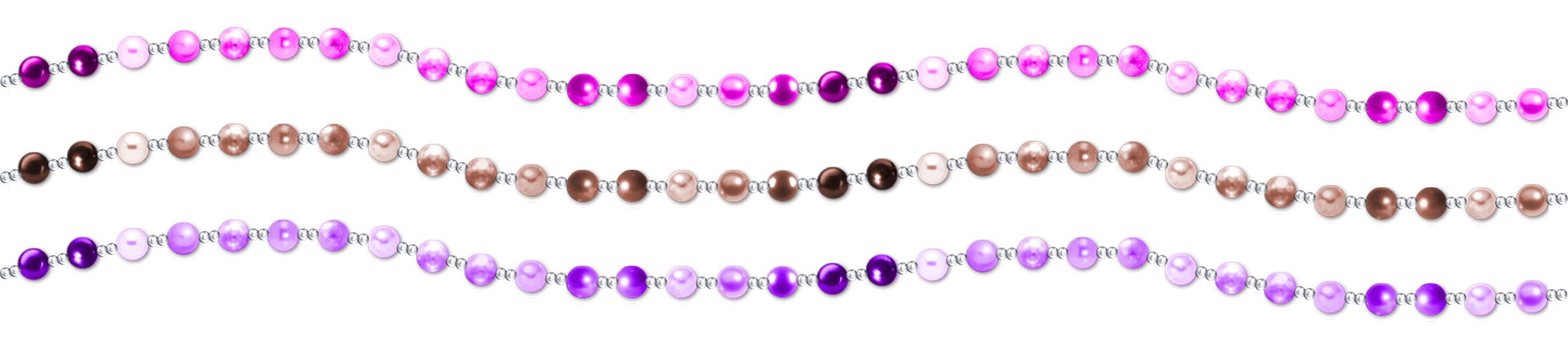  Молодцы! Вы много волшебных слов знаете, Посмотрите, какие чудесные бусы получились у нас. Бусинки плотно прилегают друг к другу, как будто очень дружны между собой.  Я думаю,  что вы такие же сплоченные и дружные. Как вы думаете, эти бусы помогут малышам стать вежливыми?  Тогда давайте возьмем их с собой и положим в сундучок.Продолжим путешествие по этой Стране!Мы оказались  на улице «Добрых поступков». Посмотрите, здесь стоит волшебный, необычный телевизор. Давайте посмотрим, что он нам хочет показать:Дидактическая игра  “Телевизор”. (Работа по сюжетным картинкам).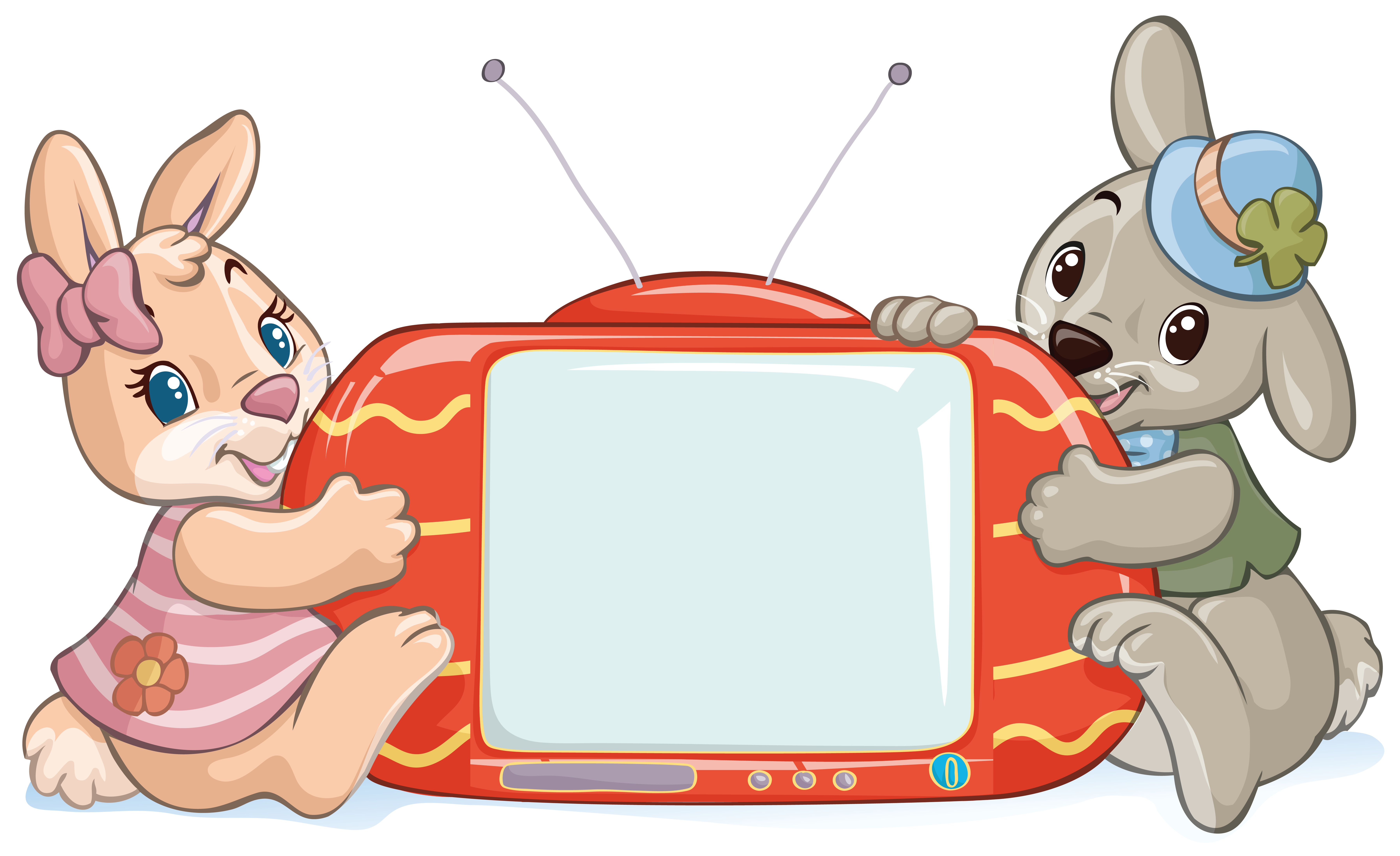 1 ситуация 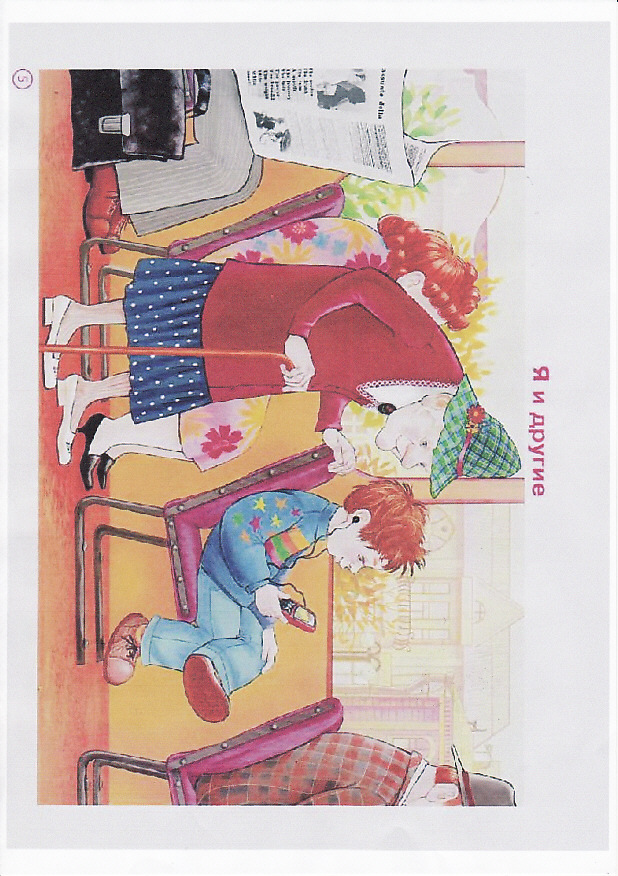 Что вы видите на экране?Как поступает мальчик?Как бы вы поступили на его месте?2 ситуация 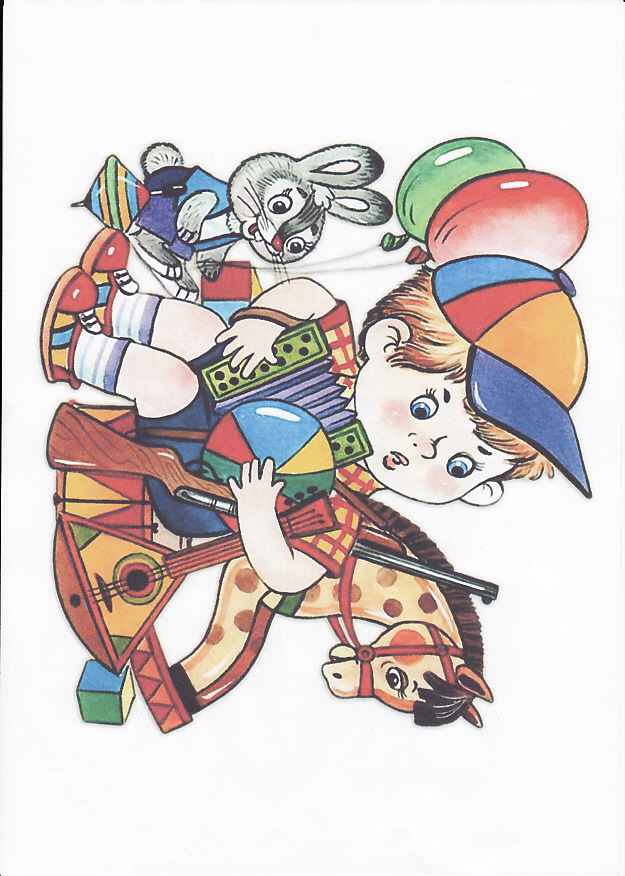 Обратите внимание на лицо мальчикаПочему мальчик встревоженный?Почему он один?Получилась ли у него игра?Что можно сделать, чтобы получилась интересная игра?3 ситуация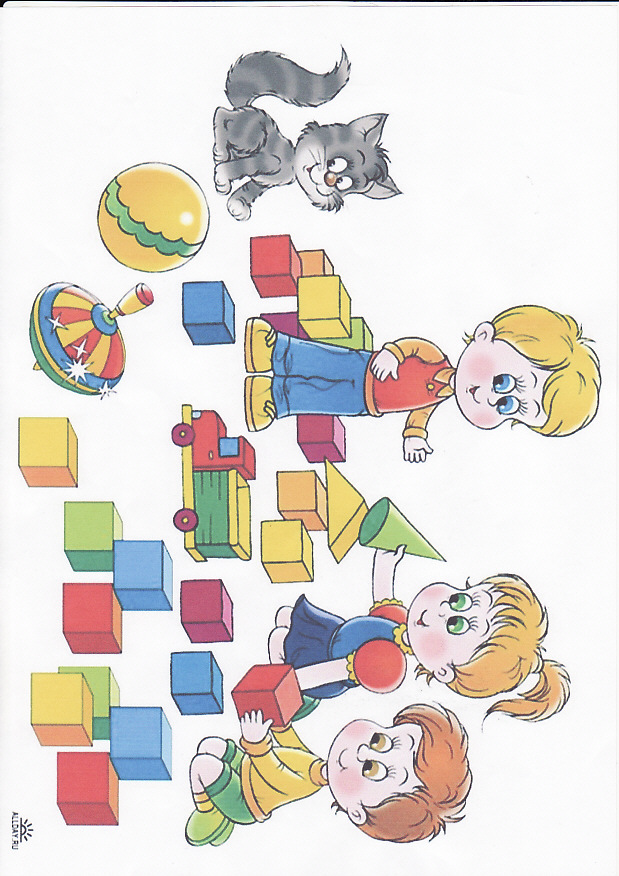 Чем занимаются дети?Какое у них настроение?Как вы догадались?Что можно сказать о таких ребятах?4 ситуация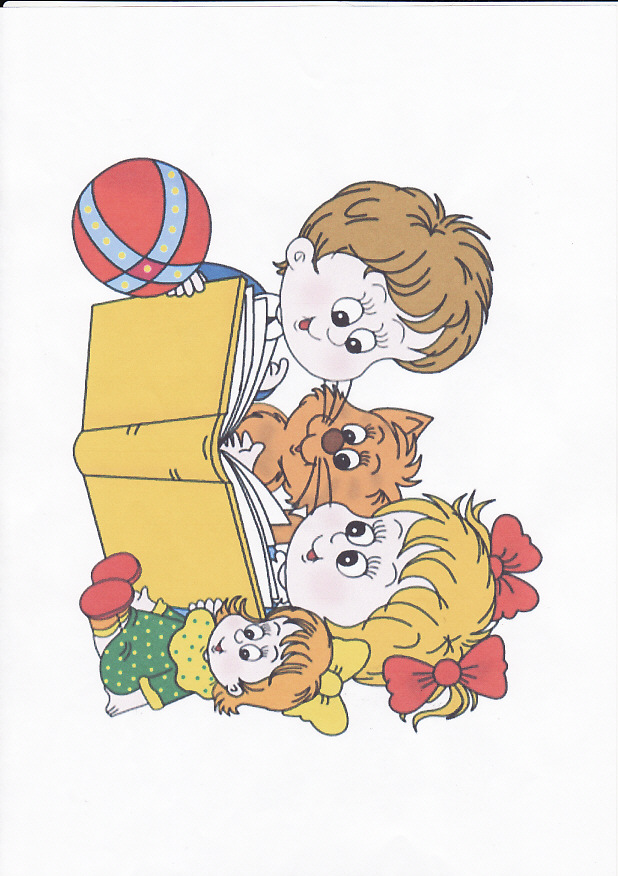 Что делают ребята?Как вы думаете, им интересно?Как вы определили?А вы с кем рассматриваете и читаете книги?Ребята, я рада, что вы на правильном добром пути, с вами можно отправляться в любое путешествие. Какие из этих картинок мы возьмем для малышей?Давайте положим их в сундучок.Идем дальше?  Ребята, давайте прочитаем эту вывеску: «БЮРО ДОБРЫХ ДЕЛ».  Интересно, здесь нет никого, но зато лежат разные предметы (леечки, сломанная игрушка, порванная книжка, тряпочки и вода, зернышки) Кто догадался, для чего они? Правильно, с их помощью можно сделать Доброе Дело. Какое?А вы помогаете дома старшим? Какие вы молодцы!Путешествие продолжается.Читаем следующую вывеску:  «Добрая мастерская».Ребята, посмотрите, какие  интересные заготовки. 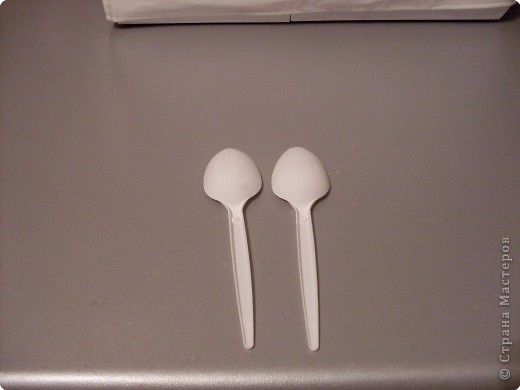  Как вы думаете, можно сделать  доброе дело с их помощью?  Конечно можно изготовить игрушки – забавы для наших малышей. Они помогут им отвлечься и не плакать,  согласны? Я думаю, они малышам очень понравятся, только вы постарайтесь.Работать вы будете парами, разделитесь. На этом столе лежат заготовки для двух кукол, а на этом для двух зайчиков. Выберите, какую игрушку вы будете мастерить.  Выбрали? Занимайте свои места.            Игрушку будем делать из пластиковой ложки. Все необходимые детали у вас на столе.  Посмотрите,  что у вас должно получиться. (Показ образца игрушки-куклы и игрушки-зайца)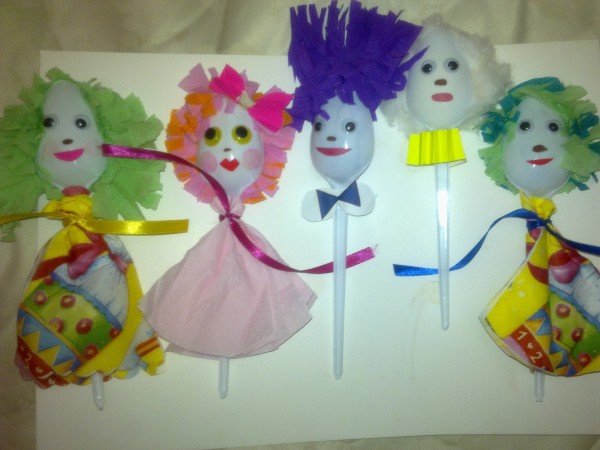 ( Во время выполнения работ индивидуально подхожу к детям, даю совет и по необходимости помогаю  распределить обязанности в группе).Звучит фонограмма песенки «Если добрый ты» — дети делают игрушки.Ребята, замечательные игрушки у вас получились, я уверена, что малышам они очень понравятся, и с ними никто плакать не будет. А значит, какое настроение будет у малышей? Правильно, веселое, радостное. Давайте сложим ваши игрушки в наш сундучок. Нам надо поскорее вернуться в детский сад и отнести подарки малышам.Зажмурь глаза и сделай шаг,Теперь в ладоши хлопнем так.Хлопок, еще один хлопок,Открой глаза мы здесь, дружок!Ребята, где мы побывали с вами?  Чему мы научились?  Кому мы помогли? Этот сундучок с полезными вещами обязательно передадим в младшую группу Ольге Николаевне. Молодцы, вы хорошо справились со всеми заданиями. Я вижу, что вы добрые, дружные и вежливые ребята. Ребята, запомните пословицу: «Не одежда красит человека, а его добрые дела».Игра “Пирамида добра”.Дети становятся в круг.Подумайте! Что можно доброго, хорошего пожелать друг другу, всем нам?Кто придумает - выйдет в круг произнесет свое доброе пожелание, вытянет руку вперед и положит ее сверху на мою ладонь или ладонь ребенка, уже высказавшего свое пожелание.Воспитатель: Я желаю вам быть терпеливыми и послушными!!!(После всех высказываний педагог раскачивает пирамиду добра со словам:Пусть наши пожелания услышат все! И пусть они сбудутся!Воспитатель подталкивает лежащие на его ладони ладошки детей вверх, рассыпая пирамиду,  и в вверх взлетают, высыпаясь из рук воспитателя, маленькие сердечки.Давайте эти частички наших добрых сердец подарим нашим гостям.Большое вам спасибо! До свидания!Здравствуйте!повтор действий  в соответствии с текстомДа, можем помочь!Ответы детей о добре.Рассуждения детейЭто добрые людиПо улыбке, по его настроению.Ответы детейДа, поможем!Да, готовы!Дети повторяют движения.Каждый ребенок берет по бусине и называет волшебное слово (здравствуйте, извините, пожалуйста, до свидания, доброе утро и т. д)  а затем нанизывает ее на нить.Ответы детей.Разбор ситуаций. Мальчик в автобусе сидит, а бабушка стоит рядом с ним.Разбор ситуации.мальчик собрал все игрушки и одиноко сидит в стороне.Дети дружно играют в кубики.Дети рассматривают картинки в книге.Размышления  и ответы детей. Объяснения детей о том, какие добрые дела можно сделать с этими предметами.Ответы детей.Дети делятся парами, определяются в выборе игрушки и выполняют ее.Ответы детей.Пожелания детей.Дарят сердечки гостям.